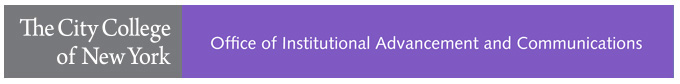 TODAY'S EVENT ISBEING PHOTOGRAPHED/RECORDEDSome audience members may be recognizable. Your presence in the audience grants consent to CCNY (or a CCNY approved vendor)  to capture your likeness and appearance at this event/class and to use footage without compensation to you, to support CCNY’s educational programs and mission, and releases both CCNY & CUNY from all liability related to the recording or image capture of your presence at this event. CCNY APPROVED VENDOR/CONTACT INFORMATIONEMAIL: FILM/PHOTO PROJECT:AIR OR PUBLICATION DATE (if applicable): 